2.pielikumsProjektu iesniegumu atlases nolikumamDarbības programmas "Izaugsme un nodarbinātība" 9.2.2. specifiskā atbalsta mērķa "Palielināt kvalitatīvu institucionālai aprūpei alternatīvu sociālo pakalpojumu dzīvesvietā un ģimeniskai videi pietuvinātu pakalpojumu pieejamību personām ar invaliditāti un bērniem" 9.2.2.3. pasākuma "Sabiedrībā balstītu sociālo pakalpojumu sniegšana"2.atlases projekta iesnieguma veidlapas aizpildīšanas metodika 2019SatursDarbības programmas "Izaugsme un nodarbinātība" 9.2.2. specifiskā atbalsta mērķa "Palielināt kvalitatīvu institucionālai aprūpei alternatīvu sociālo pakalpojumu dzīvesvietā un ģimeniskai videi pietuvinātu pakalpojumu pieejamību personām ar invaliditāti un bērniem" 9.2.2.3. pasākuma "Sabiedrībā balstītu sociālo pakalpojumu sniegšana"                               2.atlase projekta iesnieguma veidlapas aizpildīšanas metodika Metodika projekta iesnieguma aizpildīšanai (turpmāk – metodika) ir sagatavota ievērojot Ministru kabineta 2018.gada 22.maija noteikumos Nr.291 “Darbības programmas "Izaugsme un nodarbinātība" 9.2.2. specifiskā atbalsta mērķa "Palielināt kvalitatīvu institucionālai aprūpei alternatīvu sociālo pakalpojumu dzīvesvietā un ģimeniskai videi pietuvinātu pakalpojumu pieejamību personām ar invaliditāti un bērniem" 9.2.2.3. pasākuma "Sabiedrībā balstītu sociālo pakalpojumu sniegšana" īstenošanas noteikumi ”  (turpmāk – MK noteikumi) noteiktās projekta ieviešanas prasības, projektu iesniegumu 2.atlases atlases nolikumā (turpmāk – atlases nolikums) un projekta iesniegumu vērtēšanas kritēriju piemērošanas metodikā iekļautos skaidrojumus. Projekta iesnieguma sagatavošanai izmanto Kohēzijas politikas fondu vadības informācijas sistēmu 2014.-2020.gadam (turpmāk – KP VIS) https://ep.esfondi.lv, aizpildot norādītās projekta iesnieguma sadaļas. Projekta iesnieguma veidlapa ir pievienota arī atlases nolikumam un publicēta sadarbības iestādes tīmekļa vietnē www.cfla.gov.lv. Projekta iesnieguma sadaļu nosaukumus, rādītāju nosaukumus, izmaksu pozīciju nosaukumus nedrīkst mainīt un dzēst.Visas projekta iesnieguma sadaļas aizpilda latviešu valodā, datorrakstā. Projekta iesniegumam pievieno visus atlases nolikumā minētos pielikumus, ja nepieciešams pievieno papildu pielikumus, uz kuriem projekta iesniedzējs atsaucas projekta iesniegumā. Papildu informācija par iesniedzamo dokumentu noformēšanu norādīta atlases nolikuma III.sadaļā “Projektu iesniegumu noformēšanas un iesniegšanas kārtība”.Aizpildot projekta iesniegumu, jānodrošina sniegtās informācijas saskaņotība starp visām projekta iesnieguma sadaļām, kurās tā minēta vai uz kuru atsaucas.Metodika ir veidota atbilstoši projekta iesnieguma sadaļām, skaidrojot, kāda informācija projekta iesniedzējam jānorāda attiecīgajās projekta iesnieguma sadaļās un pielikumos. Visi projekta iesnieguma aizpildīšanas ieteikumi un paskaidrojumi un atsauces uz normatīvajiem aktiem ir noformēti  slīprakstā un “zilā krāsā”.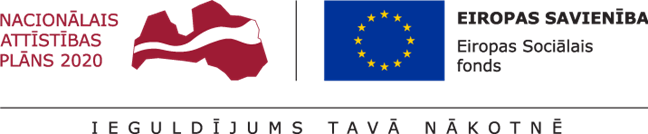 *Aizpilda CFLA* Projekta darbībām jāsakrīt ar projekta īstenošanas laika grafikā (1.pielikums) norādīto. Jānorāda visas projekta ietvaros atbalstāmās darbības. Izmaksas ir attiecināmas no līguma noslēgšanas dienas.“N.p.k.” norāda attiecīgās darbības numuru, numerācija tiek saglabāta arī turpmākās projekta iesnieguma sadaļās, t.sk., 1. un 3.pielikumā; “Projekta darbība”:darbības ir precīzi definētas, t.i., darbību nosaukumi liecina par to saturu projekta darbības ir uzskaitītas ar apakšdarbībām, ja tas ir nepieciešams darbības satura precizēšanai;darbības ir pamatotas, t.i., tieši ietekmē projekta mērķa un rezultātu sasniegšanu, bez kādas no darbībām projekta mērķa un rezultātu sasniegšana nav iespējama;projekta darbībai ir precīzi definēti rezultāti, t.i. saprotams, kas katras projekta darbības rezultātā tiks sasniegts, rezultātiem jāveicina projekta iesnieguma 1.6.punktā noteiktā uzraudzības rādītāja sasniegšanu; ja tiek veidotas apakšdarbības, tad virsdarbībai nav obligāti jānorāda informācija kolonnās “Rezultāts”, “Rezultāts skaitliskā izteiksmē”, jo nav nepieciešams dublēt informāciju, ko jau norāda par apakšdarbībām.  Apakšdarbībām  noteikti jānorāda darbības apraksts un rezultāts, aizpildot visas kolonnas.“Projekta darbības apraksts”:projekta iesniedzējs norāda aprakstu, kādi pasākumi un darbības tiks veiktas attiecīgās darbības īstenošanas laikā, t.sk. attiecībā uz sabiedrībā balstītiem sociālajiem pakalpojumiem norādot mērķa grupas personu skaitu vai plānoto pakalpojumu apjomu, lai kopā ar rezultātu aprakstu ir iespējams pārliecināties, ka tiek izpildītas, ievērotas MK noteikumos Nr.291 IV.nodaļas “Pasākuma un projekta īstenošanas nosacījumi” noteiktās prasības gan attiecībā uz pakalpojuma sniegšanas ilgumu, gan daudzumu, gan kvalitāti;projekta darbību aprakstā pie katra sabiedrībā balstītu sociālo pakalpojumu sniegšanas (ja attiecināms) vai kā atsevišķu darbību jānorāda informācija par materiāltehnisko nodrošinājumu, t.sk., vai tas tiks iegādāts no projekta pārējām attiecināmām izmaksām ;projekta darbības ir jāsakārto loģiskā to īstenošanas secībā;plānotais darbību īstenošanas ilgums ir jānorāda samērīgs un atbilstošs.“Rezultāts” un “Rezultāts skaitliskā izteiksmē”:katrai darbībai un apakšdarbībai norāda precīzi definētu un reāli sasniedzamu rezultātu, tā skaitlisko izteiksmi un atbilstošu mērvienību, kas tiks sasniegts projekta īstenošanas rezultātā; darbību rezultātiem jāizriet no darbības satura un apraksta, kas šīs darbības ietvaros tiks īstenots; Katrai darbībai vai apakšdarbībai jānorāda viens sasniedzamais rezultāts, var veidot vairākas apakšdarbības, ja darbībām paredzēti vairāki rezultāti.Projektā var plānot tikai tādas darbības, kas atbilst MK noteikumu 15.punktā noteiktajām atbalstāmajām darbībām:bērnu ar funkcionāliem traucējumiem un viņu likumisko pārstāvju vai audžuģimenes (ja attiecināms) izvērtēšana un pakalpojumu plāna izstrāde; sabiedrībā balstītu sociālo pakalpojum sniegšana projekta iesnieguma 1.4. punktā minētajām mērķa grupas personām;materiāltehniskā nodrošinājuma iegāde/noma projekta vadības un sabiedrībā balstītu sociālo pakalpojumu sniegšanas nodrošināšanai;finansējuma saņēmēja speciālistu supervīzijas un apmācības darbam ar projekta iesnieguma 1.4.punktā minētājām mērķa grupas personām;informācija par projekta īstenošanu un publicitātes pasākumi;projekta vadība un tā īstenošanas nodrošināšana.Projekta īstenošana ir plānota ne ilgāk kā 18 mēneši, tai skaitā sabiedrībā balstītu sociālo pakalpojumu sniegšana līdz 12 mēnešiem vienai mērķa grupas personai.Lai projekts tiktu izskatīts, jāiegūst minimālais punktu skaits kvalitātes kritērijā 3.1. Sabiedrībā balstītu sociālo pakalpojumu daudzveidība.Projekta ietvaros sabiedrībā balstītie sociālie pakalpojumi:dienas aprūpes centra pakalpojums (bērniem);“atelpas brīža” pakalpojums (bērniem);aprūpes mājas pakalpojums (bērniem);sociālās rehabilitācijas pakalpojumi (bērniem);sociālās rehabilitācijas pakalpojumi (likumiskajiem pārstāvjiem vai audžuģimenēm).7 punktus piemēro, ja sniegtā informācija liecina, ka projekta ietvaros  mērķa grupai sniedz trīs un vairāk no sabiedrībā balstītiem sociāliem pakalpojumiem;6 punktus piemēro, ja sniegtā informācija liecina, ka projekta ietvaros mērķa grupai sniedz divus no sabiedrībā balstītiem sociāliem pakalpojumiem;5 punktus piemēro,  ja sniegtā informācija liecina, ka projekta ietvaros mērķa grupai sniedz vienu no sabiedrībā balstītiem sociāliem pakalpojumiem;0 punktus piemēro, ja sniegtā informācija liecina, ka projektā nav paredzēts nodrošināt sabiedrībā balstītus pasākumus.Ja vērtējums ir zemāks par 5 punktiem, t.i. 0 punktu, projekta iesniegumu novērtē ar “Nē” un to noraida.Rādītāju tabulā iekļautajām vērtībām loģiski jāizriet no projektā plānotajām darbībām un norādītajiem rezultātiem pret projekta darbībām, kā arī jāveicina MK noteikumu 4.punktā noteiktā SAM ietvaros sasniedzamā uzraudzības ( iznākuma) rādītāja apjoma sasniegšanu. Norāda sasniedzamā uzraudzības (iznākuma) rādītāja izmērāmu (skaitlisku) apjomu – gala vērtību (pēc projekta īstenošanas pabeigšanas), t.i. norāda konkrētu bērnu skaitu ar funkcionāliem traucējumiem, kuri projekta ietvaros saņems sabiedrībā balstītus sociālos pakalpojumus.Saskaņā ar MK noteikumu 10.punktu minimālais projektā iesaistāmo mērķa grupas personu skaits ir 6 personas.Saskaņā ar MK noteikumu 10.2. apakšpunktu maksimālais projektā iesaistāmo mērķa grupas personu skaits ir 50 personas. Projektā iesaistāmo mērķa grupas personu skaitu var palielināt, ja netiek palielināta projekta maksimālā attiecināmo izmaksu kopsumma. Lai projekts tiktu izskatīts jāiegūst minimālais punktu skaits kvalitātes kritērijā 3.3. Mērķa grupas skaits, kam tiks sniegti sabiedrībā balstīti sociālie pakalpojumi: 6 punktus piemēro, ja sniegtā informācija liecina, ka projekta ietvaros sabiedrībā balstīti sociālie pakalpojumi tiks sniegti 41-50 bērniem ar funkcionāliem traucējumiem, vai arī vairāk bērniem ar funkcionāliem traucējumiem, ja projekta kopējās attiecināmās izmaksas nepārsniedz MK noteikumos par specifiskā atbalsta mērķa pasākuma īstenošanu noteiktā projekta maksimālā attiecināmo izmaksu kopsummu.5 punktus piemēro, ja sniegtā informācija liecina, ka projekta ietvaros sabiedrībā balstīti sociālie pakalpojumi tiks sniegti 21-40 bērniem ar funkcionāliem traucējumiem.4 punktus piemēro, ja sniegtā informācija liecina, ka projekta ietvaros sabiedrībā balstīti sociālie pakalpojumi tiks sniegti 6-20 bērniem ar funkcionāliem traucējumiem.0 punktus piemēro, ja sniegtā informācija liecina, ka projektā paredzēts sniegt sabiedrībā balstītus sociālos pakalpojumus piecām vai mazāk mērķa grupas personām. Likumisko pārstāvju vai audžuģimenes pārstāvju skaitu pie šiem kritērijiem neņem vērā un šajā projekta iesnieguma sadaļā neatspoguļo.Ja vērtējums ir zemāks par 4 punktiem, t.i. 0 punktu, projekta iesniegumu novērtē “Nē” un to noraida.* Jānorāda faktiskā projekta īstenošanas vietas adrese, ja īstenošanas vietas ir plānotas vairākas, iekļaujot papildus tabulu/as attiecīgi turpinot numerāciju uz priekšu – 1.7.2., 1.7.3. utt.* Jānorāda Republikas pilsēta vai novads (norādot novadu, ir jānorāda arī tā pilsēta/pagasts).Ja projekta  finansiālā ietekme aptver visus novadus un republikas pilsētas statistiskā reģiona ietvaros, lūdzam norādīt kopējo projekta finansiālo ietekmi dalījumā pa statistiskajiem reģioniem. * Projekta īstenošanas ilgumam jāsakrīt ar projekta īstenošanas laika grafikā (1.pielikums) norādīto periodu pēc līguma noslēgšanasNorādītajam projekta īstenošanas ilgumam jāsakrīt ar projekta iesnieguma 1.1.punktā un laika grafikā (projekta iesnieguma 1.pielikums) norādīto informāciju par kopējo projekta īstenošanas ilgumu, ko laika grafikā apzīmē ar “X”.Saskaņā ar MK noteikumu 32.punktu projektu īsteno ne ilgāk par 18 mēnešiem un saskaņā ar noslēgto līgumu par projekta īstenošanu, bet ne ilgāk kā līdz 2023.gada 31.decembrim (līgums tiks noslēgts mēneša laikā pēc lēmuma pieņemšanas un projektu jāuzsāk īstenot pēc līguma noslēgšanas).Projekta iesniedzējs norāda iespējamos riskus, kas var nelabvēlīgi ietekmēt, traucēt vai kavēt projekta īstenošanas gaitu, sasniegt projekta mērķi un rezultātus. Projekta iesniedzējs riskus identificē pret projekta darbībām vai projekta posmiem, uz kuriem minētie riski varētu attiekties, novērtē riska ietekmi uz projekta ieviešanu un mērķa sasniegšanu un riska iestāšanās varbūtību, un izstrādā pasākumu plānu risku mazināšanai vai novēršanai.Risku pārvaldības galvenais uzdevums identificēt un novērtēt projekta ieviešanas risku projekta jomā, aprakstīt risku novērtēšanas un kontroles kārtību, kas sniegs iespēju sagatavot priekšlikumus risku novēršanas aktivitātēm.Risku vadības procesam ir četri galvenie posmi:Risku identificēšana;Risku novērtēšana;Risku vadības pasākumu noteikšana;Risku uzraudzība.Projekta īstenošanas riskus apraksta, klasificējot tos pa risku grupām: finanšu riski – riski, kas saistīti ar projekta finansējumu, piemēram, tirgus cenu nepārzināšana, nepareizi saplānota finanšu plūsma, sadārdzinājumi un inflācija, kuras dēļ, uzsākot projekta īstenošanu, plānotās izmaksas var būtiski atšķirties no reālajām, kas ietekmē projekta finanšu plūsmu u.c.;īstenošanas riski – riski, kas rodas, ja procesi vai procedūras darbojas kļūdaini vai nedarbojas vispār, kā rezultātā tiek būtiski traucēta vai kavēta projekta īstenošana, piemēram, neprecīza/neloģiska darbību plānošana, nepilnīga/neatbilstoša organizatoriskā struktūra, īstenoto darbību neatbilstība plānotajam, līgumu slēgšanas aizkavēšanās u.c. riski;rezultātu un uzraudzības rādītāju sasniegšanas riski-– riski, kas saistīti ar projekta darbību rezultātu un uzraudzības rādītāja sasniegšanu, pamatots pasākumu plāns riska novēršanai u.c.administrēšanas riski – riski, kas saistīti ar projekta īstenošanu  un projekta ieviešanu.Kolonnā “Riska apraksts” sniedz konkrēto risku īsu aprakstu, kas konkretizē riska būtību vai raksturo tā iestāšanās apstākļus. Kolonnā “Riska ietekme (augsta, vidēja, zema)” norāda riska ietekmes līmeni uz projekta ieviešanu un mērķa sasniegšanu. Novērtējot riska ietekmes līmeni, ņem vērā tā ietekmi uz projektu kopumā – projekta finanšu resursiem, projektam atvēlēto laiku, plānotajām darbībām, rezultātiem un citiem projektam raksturīgiem faktoriem. Var izmantot šādu risku ietekmes novērtēšanas skalu:Riska ietekme ir augsta, ja riska iestāšanās gadījumā tam ir ļoti būtiska ietekme un ir būtiski apdraudēta projekta ieviešana, mērķu un rādītāju sasniegšana, būtiski jāpalielina finansējums vai rodas apjomīgi zaudējumi;Riska ietekme ir vidēja, ja riska iestāšanās gadījumā, tas var ietekmēt projekta īstenošanu, kavēt projekta sekmīgu ieviešanu un mērķu sasniegšanu;Riska ietekme ir zema, ja riska iestāšanās gadījumā tam nav būtiskas ietekmes un tas neietekmē projekta ieviešanu.Kolonnā “Iestāšanās varbūtība (augsta, vidēja, zema)” analizē riska iestāšanās varbūtību un biežumu projekta īstenošanas laikā vai noteiktā laika periodā, piemēram, attiecīgās darbības īstenošanas laikā, ja risks attiecināms tikai uz konkrētu darbību. Riska iestāšanās varbūtībai var izmantot šādu skalu:Iestāšanās varbūtība ir augsta, ja ir droši vai gandrīz droši, ka risks iestāsies, piemēram, reizi gadā;Iestāšanās varbūtība ir vidēja, ja ir iespējams (diezgan iespējams), ka risks iestāsies, piemēram, vienu reizi projekta laikā;Iestāšanās varbūtība ir zema, ja mazticams, ka risks iestāsies, var notikt tikai ārkārtas gadījumos.Kolonnā “Riska novēršanas/mazināšanas pasākumi” norāda projekta iesniedzēja plānotos un ieviešanas procesā esošos pasākumus, kas mazina riska ietekmes līmeni vai mazina iestāšanās varbūtību, tai skaitā norāda informāciju par pasākumu īstenošanas biežumu un atbildīgos. Izstrādājot pasākumus, jāņem vērā, ka pasākumiem ir jābūt reāliem, ekonomiskiem (izmaksām ir jābūt mazākām nekā iespējamie zaudējumi), koordinētiem visos līmeņos un atbilstošiem projekta iesniedzēja izstrādātajiem vadības un kontroles pasākumiem (iekšējiem normatīvajiem aktiem), kas nodrošina kvalitatīvu projekta ieviešanu.Metodikā izmantotā risku klasifikācija atbilstoši projekta iesniegumā norādītajām grupām, kā arī piedāvātās skalas riska novērtēšanai ir informatīvas, un projekta iesniedzējs pēc analoģijas var izmantot iestādē izmantoto risku ietekmes novērtēšanas skalu, ja tā ir atbilstošāka izstrādātā projekta iesnieguma vajadzībām. Projekta iesniedzējs sniedz informāciju par saistītajiem projektiem, ja tādi ir (piemēram SAM 9.2.2.1pasākums “Deinstitucionalizācija”.) un norādot informāciju par citiem 2014.-2020.gada plānošanas perioda specifisko atbalsta mērķa projektiem, finanšu instrumentiem un atbalsta programmām, ar kuriem saskata papildināmību/demarkāciju. Kolonnā “Sasniedzamā vērtība” norāda attiecīgajam rādītājam skaitlisko vērtību, kuru plānots sasniegt projekta īstenošanas rezultātā, t.i., norāda gan bērnu ar funkcionāliem traucējumiem skaitu, gan viņu likumisko pārstāvju vai audžuģimenes pārstāvju skaitu (ja attiecināms), kas saņems sabiedrībā balstītus sociālos pakalpojumus projektā. Kolonnā “Piezīmes”, ja nepieciešams, sniedz informāciju, kas paskaidro norādītā attiecīgā rādītāja sasniedzamo vērtību.Šajā projekta iesnieguma sadaļā detalizēti apraksta plānotos publicitātes pasākumus, kurus projekta iesniedzējs paredz veikt atbilstoši normatīvajos aktos noteiktajām prasībām un saskaņā ar Vadošās iestādes 2016.gada 30.decembrī apstiprinātajām Eiropas Savienības fondu 2014. – 2020.gada plānošanas perioda publicitātes vadlīnijām Eiropas Savienības fondu finansējuma saņēmējiem, kas pieejamas Eiropas Savienības fondu tīmekļa vietnē http://www.esfondi.lv/upload/00-vadlinijas/vadlinijas_2016/es_fondu_publicitates_vadlinijas_30122016.pdf Publicitātes pasākumu aprakstiem ir nepārprotami jāliecina, ka projekta iesniedzējs ir paredzējis nodrošināt visu obligāto publicitātes prasību ievērošanu, t.sk. atbilstošu vizuālo elementu ansambļa lietošanu.Informatīvā plakāta noformējums:Plakāta minimālais izmērs ir A3 jeb 297x420 mm; Uz plakāta obligāti izvietojamā informācija, kurai jāaizņem vismaz 25% no kopējā plakāta laukuma, -vizuālo elementu ansamblis, projekta nosaukums un projekta mērķis;Projekta mērķi rekomendēts norādīt identiskā formā, kā tas ir definēts projekta iesniegumā, to nepārfrāzējot un nesaīsinot (nav noteikts ierobežojums lielāka izmēra plakāta izgatavošanai);Tāpat uz plakāta obligāti jāizvieto arī projekta numurs un cita saistoša informācija, kas var būt finansējuma saņēmējs, sadarbības iestāde, pašvaldība, u.c. Citas saistošas informācijas apjoma maksimums ieteicams līdz 20% no kopējā plakāta laukuma;Informācijas atspoguļošanai ieteicams izmantot Arial fontu;Gan vertikālā, gan horizontālā plakāta orientācijā vizuālo elementu ansamblis jānovieto plakāta apakšdaļā.Informatīvā plakāta izvietojums:plakāts ar informāciju par projektu, tostarp par projektam piešķirto finansējumu no ESF, jāizvieto sabiedrībai redzamā vietā, piemēram, pie ēkas ieejas, kā arī jānodrošina, lai tā tekstuālā informācija būtu salasāma.Plakāts izvietojams ne vēlāk kā pirmajā dienā, uzsākot projektu;Plakāts projekta īstenošanas vietā jāizvieto tikai projekta īstenošanas laikā;Informatīvā plakāta izvietošana ir obligāta ESF projektos.Ailē “Informācija tīmekļa vietnē” norāda informāciju par finansējuma saņēmēja tīmekļa vietnē plānotajām publikācijām par projekta īstenošanu, tostarp tā mērķiem un rezultātiem, un uzsverot no ESF saņemto finansiālo atbalstu. Informācijas aktualizēšana finansējuma saņēmēja tīmekļa vietnē par projekta īstenošanu paredzēta ne retāk kā reizi trijos mēnešos.Ailē “Citi” norāda informāciju par plānotajiem pasākumiem, kas saistīti ar informēšanu par projektu, taču nav uzskatāmi par obligātajiem publicitātes pasākumiem. Kolonnā “Pasākuma apraksts” sniedz informāciju: par projekta mērķa grupu, kas piedalās projekta darbību īstenošanā un tiek informēta, ka projekts tiek līdzfinansēts no ESF;par to ko šis konkrētais publicitātes pasākums ietver un kas to īstenos un cik bieži.Kolonnā “Īstenošanas periods” norāda plānoto attiecīgā pasākuma īstenošanas laika posmu, piemēram, viss projekta īstenošanas laiks vai konkrēti gada ceturkšņi.Kolonnā “Skaits” norāda plānoto attiecīgo pasākumu skaitu.Es, apakšā parakstījies (-usies), __________________________,vārds, uzvārds				Projekta iesniedzēja ___________________________________,               projekta iesniedzēja nosaukums				atbildīgā amatpersona, _________________________________,              amata nosaukumsapliecinu, ka projekta iesnieguma iesniegšanas brīdī,projekta iesniedzējs neatbilst nevienam no Eiropas Savienības struktūrfondu un Kohēzijas fonda 2014.-2020.gada plānošanas perioda vadības likuma 23.pantā pirmajā daļā minētajiem projektu iesniedzēju izslēgšanas noteikumiem;projekta iesniedzēja rīcībā ir pietiekami un stabili finanšu resursi (nav attiecināms uz valsts budžeta iestādēm);projekta iesniegumā un tā pielikumos sniegtās ziņas atbilst patiesībai un projekta īstenošanai pieprasītais Eiropas Sociālā fonda līdzfinansējums tiks izmantots saskaņā ar projekta iesniegumā noteikto;nav zināmu iemeslu, kādēļ šis projekts nevarētu tikt īstenots vai varētu tikt aizkavēta tā īstenošana, un apstiprinu, ka projektā noteiktās saistības iespējams veikt normatīvajos aktos par attiecīgā Eiropas Sociālā fonda specifiskā atbalsta mērķa vai tā pasākuma īstenošanu noteiktajos termiņos;Apzinos, ka projektu var neapstiprināt līdzfinansēšanai no Eiropas Sociālā fonda, ja projekta iesniegums, ieskaitot šo sadaļu, nav pilnībā un kvalitatīvi aizpildīts, kā arī, ja normatīvajos aktos par Eiropas Sociālā fonda specifiskā atbalsta mērķa vai tā pasākuma īstenošanu plānotais Eiropas Sociālā fonda finansējums (kārtējam gadam/plānošanas periodam) projekta apstiprināšanas brīdī ir izlietots.Apzinos, ka nepatiesas apliecinājumā sniegtās informācijas gadījumā administratīva rakstura sankcijas var tikt uzsāktas gan pret mani, gan arī pret minēto juridisko personu – projekta iesniedzēju.Apzinos, ka projekta izmaksu pieauguma gadījumā projekta iesniedzējs sedz visas izmaksas, kas var rasties izmaksu svārstību rezultātā.Apliecinu, ka esmu iepazinies (-usies), ar attiecīgā Eiropas Sociālā fonda specifikā atbalsta mērķa vai tā pasākuma nosacījumiem un atlases nolikumā noteiktajām prasībām.Piekrītu projekta iesniegumā norādīto datu apstrādei Kohēzijas politikas fondu vadības informācijas sistēmā 2014.-2020.gadam un to nodošanai citām valsts informācijas sistēmām.Apliecinu, ka projekta iesniegumam pievienotās kopijas atbilst manā rīcībā esošiem dokumentu oriģināliem un projekta iesnieguma kopijas un elektroniskā versija atbilst iesniegtā projekta iesnieguma oriģinālam.Apzinos, ka projekts būs jāīsteno saskaņā ar projekta iesniegumā paredzētajām darbībām un rezultāti uzturēti atbilstoši projekta iesniegumā minētajam.Paraksts*: Datums: dd/mm/gggg* gadījumā, ja projekta iesnieguma veidlapa tiek iesniegta Kohēzijas politikas fondu vadības informācijas sistēmā 2014.- 2020.gadam vai ar e-parakstu, paraksta sadaļa nav aizpildāmaProjekta iesniedzējs projekta iesniegumu sagatavo un iesniedz Kohēzijas politikas fondu vadības informācijas sistēmā 2014.-2020.gadam (turpmāk – KP VIS) https://ep.esfondi.lv, kur projekta iesniedzējs aizpilda norādītos datu laukus un pievieno nepieciešamos pielikumus; KP VIS projekta iesniegumu var iesniegt tikai paraksttiesīgā persona, kurai piešķirtas “A” jeb apstiprināšanas tiesības, saskaņā ar noslēgto līgumu “Par Centrālās finanšu un līgumu aģentūras Kohēzijas politikas fondu vadības informācijas sistēmas 2014-2020.gadam e-vides izmantošanu”.PIELIKUMI1.pielikums  projekta iesniegumamProjekta īstenošanas laika grafikā (1.pielikums) norāda:projekta īstenošanas laiku ceturkšņu un gadu sadalījumā pa veicamajām darbībām un apakšdarbībām, attiecīgos gada ceturkšņus atzīmējot ar „X”;katras darbības un apakšdarbības numuru (var norādīt arī attiecīgās darbības nosaukumu), atbilstoši projekta iesnieguma 1.5.punktā "Projekta darbības un sasniedzamie rezultāti" norādītajai secībai;projekta laika grafikā norādītajai informācijai par darbību īstenošanas ilgumu gados jāatbilst projekta finansēšanas plānā (2.pielikums) norādītajai informācijai par projekta finansējuma sadalījumu pa gadiem, 2.3.punktā "Projekta īstenošanas ilgums (pilnos mēnešos)" norādītajai informācijai par īstenošanas ilgumu.Atbilstoši MK noteikumu 32.punktam projektu īsteno no dienas, kad noslēgts līgums par projektu īstenošanu,  bet ne ilgāk kā līdz 2023.gada 31.decembrim. Projekta īstenošana ir plānota ne ilgāk kā 18 mēnešus (līgums tiks noslēgts mēneša laikā pēc lēmuma pieņemšanas un projektu jāuzsāk īstenot pēc līguma noslēgšanas).2.pielikums  projekta iesniegumamProjekta “Finansēšanas plānā” (2.pielikums) norāda projektā plānoto izmaksu sadalījumu pa gadiem un finansēšanas avotiem, nodrošinot atbilstošu finansējuma sadalījuma proporciju katrā īstenošanas gadā un ievērojot “Projekta īstenošanas laika grafikā” (1.pielikums) norādīto darbību īstenošanas laika periodu un attiecīgai darbībai nepieciešamo finansējuma apjomu.Atbilstoši MK noteikumu 10.2. apakšpunktam projekta minimālā attiecināmo izmaksu kopsumma nav ierobežota, bet projekta maksimālā attiecināmo izmaksu kopsumma nepārsniedz 206 750 euro apmēru .Atbilstoši MK noteikumu 8.punktam Eiropas Sociālā fonda finansējums nepārsniedz 85% no plānotā projekta kopējā attiecināmā finansējuma, bet  valsts budžeta finansējums apmērs 15% no projekta kopējā attiecināmā finansējuma.Finansēšanas plānā:visas attiecināmās izmaksas pa gadiem plāno aritmētiski precīzi (gan horizontāli, gan vertikāli viena gada ietvaros) ar diviem cipariem aiz komata, summas norādot euro; nodrošina, ka projekta kopējās attiecināmās izmaksas kolonnā “Kopā” atbilst “Projekta budžeta kopsavilkumā” (3.pielikums) ailē “KOPĀ” norādītajām kopējām attiecināmajām izmaksām.Projekta iesniedzējs aizpilda tabulu, norādot attiecīgās summas “baltajās” šūnās, pārējie tabulas lauki aizpildās automātiski, taču projekta iesniedzēja pienākums ir pārliecināties par veikto aprēķinu pareizību.3.pielikums  projekta iesniegumam* Izmaksu pozīcijas norāda saskaņā ar 22.05.2018. MK noteikumos Nr.291  punktiem Nr.16, 17, 18. ** Nomas gadījumā mērvienību norāda ar laika parametru (/gadā vai /mēnesī).“Projekta budžeta kopsavilkumu” (3.pielikums) aizpilda visas ailes norādot, gan daudzumu, mērvienību, attiecīgās projekta darbības numuru, izmaksu veidu (attiecināmās, neattiecināmās), izmaksu pozīcijas summu gan absolūtos skaitļos, gan procentuāli, gan arī PVN:kolonnā “Izmaksu pozīcijas nosaukums” norāda tādas izmaksu pozīcijas, kas atbilst MK noteikumu 17.punkta  un 18 punkta  noteiktajām izmaksu pozīcijām;kolonnā “Izmaksu veids (tiešās/ netiešās)” informācija norādīta atbilstoši MK noteikumiem;kolonnā “Daudzums” norāda, piemēram,1 vai 1,5 vai ........;kolonnā “Mērvienība” norāda atbilstošo vienības nosaukumu slodzes skaitu, mēnešu skaitu, u.tml.;kolonnā “Projekta darbības Nr.” norāda atsauci uz projekta darbību, uz kuru šīs izmaksas attiecināmas. Projekta darbības numuram jāsakrīt ar projekta iesnieguma 1.5. punktā “Projekta darbības un sasniedzamie rezultāti” norādīto projekta darbības numuru (vai apakšdarbības - ja attiecināms). Jāievēro, ka projekta darbībām jāatbilst MK noteikumu 15.punktā noteiktajām atbalstāmajām darbībām;kolonnā “Izmaksas attiecināmās” norāda attiecīgās izmaksu pozīcijas kopējo attiecināmo summu;kolonnā “Kopā” “EUR” norāda summu, ko veido attiecināmās izmaksas, vienlaikus procentuālais apmērs tiek aprēķināts no projekta kopējām izmaksām;kolonnā “T.sk. PVN” norāda plānoto PVN apmēru, kas ir daļa no attiecināmajām izmaksām (ja PVN netiek plānots, tad norāda kā n/a vai 0.00)projekta iesnieguma veidlapas 1.1.sadaļā, 2. un 3.pielikumā plānotās kopējās izmaksas un kopējās attiecināmās izmaksas atbilst MK noteikumos 10.punktā un 10.2.apakšpunktā noteiktajam;norādītās projekta kopējās attiecināmās izmaksas ir vienādas ar attiecināmā valsts budžeta finansējuma un attiecināmā ESF finansējuma kopsummu (atbilstoši MK noteikumu 8.punktā minētajam) ;projekta iesniegumā plānotās projekta darbības atbilst MK noteikumos noteiktajam, t.sk. projekta iesnieguma 1.5.sadaļā un 1.pielikumā nav iekļautas MK noteikumos noteiktajām atbalstāmajām darbībām neatbilstošas darbības;izmaksas uz vienu bērnu ar funkcionāliem traucējumiem nepārsniedz 4 135 euro (atbilstoši MK notikumu 10.2. apakšpunktā minētajam ), t.i., projekta iesnieguma 1.4.sadaļā norādītais bērnu ar funkcionāliem traucējumiem skaits tiek reizināts ar indikatīvajām izmaksām uz 1 mērķa grupas bērnu ar funkcionāliem traucējumiem (piemēram, 10 bērniem tiek sniegts pakalpojumu x 4 135 euro = 41 350 euro , kas ir maksimālās projekta attiecināmās izmaksas). Likumiskajiem pārstāvjiem un audžuģimenes pārstāvjiem pakalpojumi tiek sniegti indikatīvo izmaksu ietvaros un papildu finansējums netiek paredzēts;Plānojot projekta budžetu, jāievēro, ka projektā var iekļaut tikai tādas izmaksas, kas ir nepieciešamas projekta īstenošanai un to nepieciešamība izriet no projekta iesnieguma 1.5.punktā norādītajām projekta darbībām (t.sk. projekta iesnieguma 1.2., 1.3., 1.4. punktā iekļautajiem projekta aprakstiem). Izmaksām ir jānodrošina rezultātu sasniegšana (projekta iesnieguma 1.5.punktā plānotie rezultāti) un jāveicina projekta iesnieguma 1.6.punktā norādītā rādītāja sasniegšana;Saskaņā ar MK noteikumu 28.2.apakšpunktu nodrošina, lai personāla atlīdzības izmaksas būtu atbilstošas  projekta iesniedzēja iestādē esošajā atlīdzības sistēmā noteiktajam par līdzvērtīga darba veikšanu vai atbilstošas vidējai darba samaksai pēc Latvijas republikas centrālās statistikas pārvaldes datiem par līdzvērtīgu darbu attiecīgajā nozarē;projekta iesnieguma veidlapā plānotās izmaksu pozīcijas atbilst MK noteikumos noteiktajam, t.sk. projekta iesnieguma veidlapas 3.pielikumā ir iekļautas tikai tādas izmaksas, kas atbilst MK noteikumos noteiktajām attiecināmajām izmaksu pozīcijām. Izmaksu pozīciju atbilstību MK noteikumos noteiktajām pārbauda, salīdzinot projektu iesniegumu atlases nolikumā pievienotās projekta iesnieguma veidlapas 3.pielikumā norādītās izmaksu pozīcijas: tiešās attiecināmās personāla izmaksas ( uz darba līguma pamata) un pārējās attiecināmās  izmaksas (tieši 40 % no projekta vadības un īstenošanas personāla atlīdzības izmaksām);projekta iesnieguma 3.pielikumā plānotās izmaksas nepārsniedz MK noteikumos noteiktos izmaksu ierobežojumus, t.i. pārējās attiecināmās izmaksas tieši 40% no projekta vadības un īstenošanas personāla atlīdzības izmaksām;projekta iesnieguma veidlapas 3.pielikumā iekļautās izmaksu pozīcijas ir sadalītas apakšpozīcijās un izmaksu vienībās (ja attiecināms, t.i., to ir iespējams izdarīt) un izmaksu pozīciju vienības un skaits ļauj secināt, ka tās atbilst projektā izvirzītā mērķa un rādītāju sasniegšanai;izmaksas ir atainotas tā, lai ir saprotams aprēķins, kā projekta iesniedzējs ir nonācis līdz gala summai katrā izdevumu pozīcijā.Projekta iesniedzējs aizpilda tabulu, norādot attiecīgo informāciju “baltajās” šūnās, pārējie tabulas lauki aizpildās automātiski, taču projekta iesniedzēja pienākums ir pārliecināties par veikto aprēķinu pareizību. Visas projekta budžeta kopsavilkuma izmaksas un to procentuālo ieguldījuma aprēķinu norāda aritmētiski precīzi ar diviem cipariem aiz komata.Eiropas Sociālā fonda projekta iesniegumsProjekta nosaukums:Norāda projekta nosaukumu. Nosaukums nedrīkst pārsniegt vienu teikumu. Tam kodolīgi jāatspoguļo projekta mērķis.Norāda projekta nosaukumu. Nosaukums nedrīkst pārsniegt vienu teikumu. Tam kodolīgi jāatspoguļo projekta mērķis.Norāda projekta nosaukumu. Nosaukums nedrīkst pārsniegt vienu teikumu. Tam kodolīgi jāatspoguļo projekta mērķis.Specifiskā atbalsta mērķa/ pasākuma atlases kārtas numurs un nosaukums: Darbības programma "Izaugsme un nodarbinātība" 9.2.2. specifiskā atbalsta mērķa "Palielināt kvalitatīvu institucionālai aprūpei alternatīvu sociālo pakalpojumu dzīvesvietā un ģimeniskai videi pietuvinātu pakalpojumu pieejamību personām ar invaliditāti un bērniem" 9.2.2.3. pasākums "Sabiedrībā balstītu sociālo pakalpojumu sniegšana"  - 2 atlaseDarbības programma "Izaugsme un nodarbinātība" 9.2.2. specifiskā atbalsta mērķa "Palielināt kvalitatīvu institucionālai aprūpei alternatīvu sociālo pakalpojumu dzīvesvietā un ģimeniskai videi pietuvinātu pakalpojumu pieejamību personām ar invaliditāti un bērniem" 9.2.2.3. pasākums "Sabiedrībā balstītu sociālo pakalpojumu sniegšana"  - 2 atlaseDarbības programma "Izaugsme un nodarbinātība" 9.2.2. specifiskā atbalsta mērķa "Palielināt kvalitatīvu institucionālai aprūpei alternatīvu sociālo pakalpojumu dzīvesvietā un ģimeniskai videi pietuvinātu pakalpojumu pieejamību personām ar invaliditāti un bērniem" 9.2.2.3. pasākums "Sabiedrībā balstītu sociālo pakalpojumu sniegšana"  - 2 atlaseProjekta iesniedzējs: Norāda projekta iesniedzēja juridisko nosaukumu, neizmantojot tā saīsinājumus.Projekta iesniedzējs atbilst MK noteikumu 12.punktā noteiktajam.Norāda projekta iesniedzēja juridisko nosaukumu, neizmantojot tā saīsinājumus.Projekta iesniedzējs atbilst MK noteikumu 12.punktā noteiktajam.Norāda projekta iesniedzēja juridisko nosaukumu, neizmantojot tā saīsinājumus.Projekta iesniedzējs atbilst MK noteikumu 12.punktā noteiktajam.Nodokļu maksātāja reģistrācijas kods: Norāda nodokļu maksātāja reģistrācijas kodu.Norāda nodokļu maksātāja reģistrācijas kodu.Norāda nodokļu maksātāja reģistrācijas kodu.Projekta iesniedzēja veids: Norāda atbilstošo projekta iesniedzēja veidu - biedrība vai nodibinājums.Norāda atbilstošo projekta iesniedzēja veidu - biedrība vai nodibinājums.Norāda atbilstošo projekta iesniedzēja veidu - biedrība vai nodibinājums.Projekta iesniedzēja tips (saskaņā ar regulas 651/2014 1.pielikumu):Norāda N/A, jo uz šajā SAM noteikto projekta iesniedzēju  neattiecas regulas 651/2014 1.pielikuma nosacījumi. Norāda N/A, jo uz šajā SAM noteikto projekta iesniedzēju  neattiecas regulas 651/2014 1.pielikuma nosacījumi. Norāda N/A, jo uz šajā SAM noteikto projekta iesniedzēju  neattiecas regulas 651/2014 1.pielikuma nosacījumi. Valsts budžeta finansēta institūcijaProjekta iesniedzējs nenorāda “ √”.Projekta iesniedzējs nenorāda “ √”.Projekta iesniedzējs nenorāda “ √”.Projekta iesniedzēja klasifikācija atbilstoši Vispārējās ekonomiskās darbības klasifikācijai NACE:NACE kodsEkonomiskās darbības nosaukumsEkonomiskās darbības nosaukumsProjekta iesniedzēja klasifikācija atbilstoši Vispārējās ekonomiskās darbības klasifikācijai NACE:Norāda četru ciparu koduNorāda precīzu projekta iesniedzēja ekonomiskās darbības nosaukumu, atbilstoši norādītajam NACE 2.redakcijas kodam.Projekta iesniedzējs izvēlas savai pamatdarbībai atbilstošo ekonomiskas darbības nosaukumu, ja uz projekta iesniedzēju attiecas vairāki darbības veidi, tad projekta iesniegumā norāda galveno pamatdarbību (arī tad, ja tā ir atšķirīga no projekta  tēmas), jo šī informācija tiek izmantota statistikas vajadzībām.NACE 2.redakcijas klasifikators pieejams LR Centrālās statistikas pārvaldes tīmekļa vietnē: http://www.csb.gov.lv/node/29900/listNorāda precīzu projekta iesniedzēja ekonomiskās darbības nosaukumu, atbilstoši norādītajam NACE 2.redakcijas kodam.Projekta iesniedzējs izvēlas savai pamatdarbībai atbilstošo ekonomiskas darbības nosaukumu, ja uz projekta iesniedzēju attiecas vairāki darbības veidi, tad projekta iesniegumā norāda galveno pamatdarbību (arī tad, ja tā ir atšķirīga no projekta  tēmas), jo šī informācija tiek izmantota statistikas vajadzībām.NACE 2.redakcijas klasifikators pieejams LR Centrālās statistikas pārvaldes tīmekļa vietnē: http://www.csb.gov.lv/node/29900/listJuridiskā adrese:Norāda precīzu projekta iesniedzēja juridisko adresi, ierakstot attiecīgajās ailēs prasīto informāciju.Iela, mājas nosaukums, Nr./dzīvokļa Nr.:Norāda precīzu projekta iesniedzēja juridisko adresi, ierakstot attiecīgajās ailēs prasīto informāciju.Iela, mājas nosaukums, Nr./dzīvokļa Nr.:Norāda precīzu projekta iesniedzēja juridisko adresi, ierakstot attiecīgajās ailēs prasīto informāciju.Iela, mājas nosaukums, Nr./dzīvokļa Nr.:Juridiskā adrese:Republikas pilsētaNovadsNovada pilsēta vai pagastsJuridiskā adrese:Pasta indekssPasta indekssPasta indekssJuridiskā adrese:E-pastsE-pastsE-pastsJuridiskā adrese:Tīmekļa vietneTīmekļa vietneTīmekļa vietneKontaktinformācija: Sniedz informāciju par kontaktpersonu, norādot attiecīgajās ailēs prasīto informāciju.Projekta iesniedzējs kā kontaktpersonu uzrāda atbildīgo darbinieku, kurš ir kompetents par projekta iesniegumā sniegto informāciju un projekta īstenošanas organizāciju, piemēram, plānotā projekta vadītāju.Kontaktpersonas Vārds, UzvārdsSniedz informāciju par kontaktpersonu, norādot attiecīgajās ailēs prasīto informāciju.Projekta iesniedzējs kā kontaktpersonu uzrāda atbildīgo darbinieku, kurš ir kompetents par projekta iesniegumā sniegto informāciju un projekta īstenošanas organizāciju, piemēram, plānotā projekta vadītāju.Kontaktpersonas Vārds, UzvārdsSniedz informāciju par kontaktpersonu, norādot attiecīgajās ailēs prasīto informāciju.Projekta iesniedzējs kā kontaktpersonu uzrāda atbildīgo darbinieku, kurš ir kompetents par projekta iesniegumā sniegto informāciju un projekta īstenošanas organizāciju, piemēram, plānotā projekta vadītāju.Kontaktpersonas Vārds, UzvārdsKontaktinformācija: Ieņemamais amatsIeņemamais amatsIeņemamais amatsKontaktinformācija: TālrunisTālrunisTālrunisKontaktinformācija: E-pastsE-pastsE-pastsKorespondences adrese:(aizpilda, ja atšķiras no juridiskās adreses)Norāda precīzu projekta iesniedzēja korespondences adresi (ja tā atšķiras no juridiskās adreses), ierakstot attiecīgajās ailēs prasīto informāciju.Iela, mājas nosaukums, Nr./dzīvokļa Nr.Norāda precīzu projekta iesniedzēja korespondences adresi (ja tā atšķiras no juridiskās adreses), ierakstot attiecīgajās ailēs prasīto informāciju.Iela, mājas nosaukums, Nr./dzīvokļa Nr.Norāda precīzu projekta iesniedzēja korespondences adresi (ja tā atšķiras no juridiskās adreses), ierakstot attiecīgajās ailēs prasīto informāciju.Iela, mājas nosaukums, Nr./dzīvokļa Nr.Korespondences adrese:(aizpilda, ja atšķiras no juridiskās adreses)Republikas pilsētaNovadsNovada pilsēta vai pagastsKorespondences adrese:(aizpilda, ja atšķiras no juridiskās adreses)Pasta indekssPasta indekssPasta indekssProjekta identifikācijas Nr.*: Aizpilda CFLAAizpilda CFLAAizpilda CFLAProjekta iesniegšanas datums*:Aizpilda CFLAAizpilda CFLAAizpilda CFLA1.SADAĻA – PROJEKTA APRAKSTSProjekta kopsavilkums: projekta mērķis, galvenās darbības, ilgums, kopējās izmaksas un plānotie rezultāti (< 3000 zīmes >)(informācija pēc projekta apstiprināšanas tiks publicēta):Kopsavilkumu ieteicams rakstīt pēc visu pārējo sadaļu aizpildīšanas. Šajā sadaļā projekta iesniedzējs sniedz visaptverošu, strukturētu projekta būtības kopsavilkumu, kas jebkuram interesentam sniedz ieskatu par to, kas projektā plānots. Kopsavilkumā norāda:projekta mērķi atbilstoši MK noteikumu 2.punktā minētajam (īsi);informāciju par galvenajām projekta darbībām, piemēram, kādi sabiedrībā balstīti sociālie pakalpojumi tiks sniegti  projekta mērķa grupai;informāciju par plānotajiem projekta rezultātiem un uzraudzības (iznākuma) rādītāju;sniedz informāciju par projekta kopējām izmaksām (var izcelt plānoto Eiropas Sociālā fonda (turpmāk – ESF) finansējuma apjomu);Projektā plānotās kopējās izmaksas un kopējās attiecināmās izmaksas atbilsts MK noteikumos 10.2. apakšpunktā noteiktajam.informāciju par projekta ilgumu (norāda plānoto īstenošanas sākuma un beigu datumu).Par plānoto projekta īstenošanas sākumu uzskatāms plānotais līguma parakstīšanas datums Finansējuma saņēmējs projektu īsteno ne ilgāk par 18 mēnešiem saskaņā ar noslēgto līgumu par projekta īstenošanu, bet ne ilgāk kā līdz 2023.gada 31.decembrim. (atbilstoši MK noteikumu 32.punktam), līgums tiks noslēgts mēneša laikā pēc lēmuma pieņemšanas un projektu jāuzsāk īstenot pēc līguma noslēgšanas. Sabiedrībā balstītu sociālo pakalpojumu sniegšana vienai mērķa grupas personai ilgst ne ilgāk kā 12 mēnešus (atbilstoši MK noteikumu 23.punktam)Projekta iesnieguma apstiprināšanas gadījumā kopsavilkumā sniegtā informācija tiks publicēta Eiropas Savienības fondu tīmekļa vietnē www.esfondi.lv.Projekta mērķis un tā pamatojums (< 3000 zīmes >):Atlasē tiks atbalstīti projekti, kuru mērķis atbilst 9.2.2.3. pasākuma "Sabiedrībā balstītu sociālo pakalpojumu sniegšana" mērķim, kas norādīts MK noteikumu 2.punktā – palielināt sabiedrībā balstītu sociālo pakalpojumu pieejamību bērniem ar funkcionāliem traucējumiem, kuriem ir noteikta invaliditāte, lai pilnveidotu viņu sociālās prasmes un uzlabotu funkcionālās spējas.Projekta mērķim jābūt:atbilstošam pasākuma mērķim. Projekta iesniedzējs argumentēti pamato, kā projekts un tajā plānotās darbības atbilst pasākuma mērķim, un kādu ieguldījumu projekta īstenošana dos pasākuma mērķa sasniegšanā; projekta mērķim ir jābūt skaidri definētam, izmērāmam (ir skaidri definēti rezultāti un to skaitliskās vērtības, kuru esamību vai neesamību būtu konstatējama projekta īstenošanas beigās) un reāli sasniedzamam projekta īstenošanas laikā un jābūt saskanīgam ar sasniedzamo projekta rezultātu;atbilstošam problēmas risinājumam (t.i., informācijai, kas minēta projekta iesnieguma 1.3.sadaļā), t.sk. projekta mērķis ir atbilstošs projekta mērķa grupai un projekta problēmsituācijai;sasniedzamam, t.i., projektā noteikto darbību īstenošanas rezultātā to var sasniegt. Definējot projekta mērķi, jāievēro, ka projekta mērķim ir jābūt atbilstošam projekta iesniedzēja kompetencei (atbilstoši MK noteikumu 12.punktā minētajam) un tādam, kuru ar pieejamajiem resursiem var sasniegt projektā plānotajā termiņā;konkrētam un pārbaudāmam, t.i., lai projektam beidzoties var pārbaudīt, vai mērķis ir sasniegts.Ieteicams projekta mērķi formulēt ne garāku par 400 zīmēm, jo saskaņā ar normatīvajiem aktiem par obligātajām publicitātes prasībām, par kurām detalizētāka informācija iekļauta šīs metodikas 5.sadaļā, mērķis jānorāda arī uz noteiktiem publicitātes materiāliem.Problēmas un risinājuma apraksts, t.sk. mērķa grupu problēmu un risinājuma apraksts (< 15000 zīmes >)Identificē problēmu, norāda tās aktualitāti, īsi raksturo pašreizējo situāciju un pamato, kāpēc identificēto problēmu nepieciešams risināt, kā arī norāda paredzamās sekas, ja projekts netiks īstenots.Definēta risināmā problēma un pamatota saistība ar mērķa grupas vajadzībām.Problēmas risinājuma aprakstā sniedz skaidru priekšstatu par to, ka:izvēlētais risinājums (tai skaitā, plānotie sabiedrībā balstītie sociālie pakalpojumi) nodrošina projekta mērķa sasniegšanu un veidlapas 1.4.sadaļā norādītās mērķa grupas problēmas risināšanu;veicamās darbības un to sasniedzamie rezultāti ir optimāli un pamatoti, un palīdz problēmas risināšanā.Problēmas izklāstā vēlams izmantot statistikas datus (norādot atsauci), ņemot vērā konkrētā projekta mērķa grupas tvērumu (piemēram, ja plānots aptvert konkrētu funkcionālo traucējumu mērķa grupas bērnus, tad dati vai  analīze par konkrēto funkcionālo traucējumu veidu vai ja tiek aptvertas konkrēta vecuma mērķa grupas bērni, tad statistikas analīze par atbilstošas vecuma grupas mērķa grupas bērniem vai ja plānots projektu īstenot konkrētas pašvaldības teritorijas mērķa grupas personām, tad datiem vai analīzei arī būtu jābūt par konkrētās administratīvās teritorijas mērķa grupas personām vai arī ja plānots piesaistīt no citas pašvaldības, tad arī par šīs teritorijas mērķa grupu ir iekļaujama projektā ), veiktās priekšizpētes rezultātus, un izvērtējumus utml.Lai projektu apstiprinātu atbilstoši izvirzītajiem kritērijiem, jāsniedz informācija par to, ka: - sabiedrībā balstīto sociālo pakalpojumu mērķa grupas personām sniegšanas vieta reģistrēta sociālo pakalpojumu sniedzēju reģistrā., projekta ietvaros projekta iesniedzējs sniegs tikai tādus sabiedrībā balstītus sociālos pakalpojumus un attiecīgai  mērķa grupai (dalījumam pēc vecuma un dzimuma, kā arī pēc funkcionālo traucējumu veida), par kuru atbilstoši kārtībai par sociālo pakalpojumu sniedzēju reģistrēšanu tas ir reģistrēts sociālo pakalpoju reģistrā. - plānotās projekta darbības atbilst MK noteikumos 15.punktā noteiktām atbalstāmajām darbībām;- tiks sekmēta MK noteikumos noteiktā uzraudzības (iznākuma) rādītāja sasniegšana gan saturiski, gan skaitliski.Lai projekts tiktu izskatīts kvalitātes kritērijā 3.2. sabiedrībā balstītu sociālo pakalpojumu kvalitāte jāiegūst minimālais punktu skaits2 punktus piemēro, ja sniegtā informācija liecina, ka pēdējo divu gadu laikā projekta iesniedzējs ir nodrošinājis jebkādu sociālo pakalpojumu (izņemot ilgstošas sociālās aprūpes rehabilitācijas pakalpojumus institūcijās) sniegšanu jebkurai personai atbilstoši Sociālo pakalpojumu un sociālās palīdzības likumā noteiktajām projekta mērķa grupām.3 punktus piemēro, ja projekta iesniedzējs plāno sniegt tādu sabiedrībā balstītu sociālo pakalpojumu, kuru viņš jau ir sniedzis pēdējos divus gadus attiecīgai projekta mērķa grupai (gan bērniem ar funkcionāliem traucējumiem, kuriem noteikta invaliditāte (turpmāk – bērni ar funkcionāliem traucējumiem), gan arī viņa vecākiem un aizbildņiem (turpmāk - likumiskajiem pārstāvjiem) vai audžuģimenei (ja plānots sniegts pakalpojumu arī bērna likumiskajiem pārstāvjiem).1 punktu piemēro, ja pievienotas vismaz divas projekta iesniedzēja sadarbības partneru (starptautisko vai citu nevalstisko organizāciju, nesaistītu ar projekta īstenošanu) vai citu institūciju pozitīvas atsauksmes par projekta iesniedzēja līdzšinējo darbību/ieguldījumu, piemēram, sniedzot atbalstu mērķa grupas interešu aizstāvībai/pārstāvībai. Atsauksmei ir jābūt sagatavotai uz sadarbības partnera, kas sniedz atsauksmi, sarakstes vai dokumentu veidlapas un parakstītai no atbildīgās amatpersonas puses. Šis punkts attiecas tikai uz tādiem projektu iesniedzējiem, kuri pēdējos divus gadus nav snieguši ne sociālos pakalpojumus, ne projektā plānotos sabiedrībā balstītus sociālos pakalpojumus  mērķa grupas personām.2 punktus piemēro, ja ir aprakstīts mehānisms, kā projekta iesniedzējs projekta īstenošanas laikā nodrošinās savu sniegto sabiedrībā balstītu sociālo pakalpojumu kvalitātes novērtēšanu.0 punktus piemēro, ja projekta iesniedzējam nav pieredzes sociālo pakalpojumu un projektā plānoto sabiedrībā balstītu sociālo pakalpojumu sniegšanā mērķa grupas personām vai projekta iesniegumam nav pievienotas sadarbības partneru vai citu institūciju atsauksmes, kā arī projektā nav aprakstīts mehānisms sniegto sabiedrībā balstītu sociālo pakalpojumu kvalitātes novērtēšanai.Ja vērtējums ir zemāks par 3 punktiem, t.i. 2,1 vai 0 punktu, projekta iesniegumu novērtē ar “Nē” un to noraida.Lai projekts tiktu izskatīts jāiegūst minimālais punktu skaits kvalitātes kritērijā 3.4. sabiedrībā balstītu sociālo pakalpojumu pieejamība:2 punktus piemēro, ja sniegtā informācija liecinās, ka nepieciešamības gadījumā projekta iesniedzējs nodrošinās transportu (tai skaitā specializēto transportu) mērķa grupas personām sabiedrībā balstītu sociālo pakalpojumu sniegšanas vietas sasniedzamībai. 2 punktus piemēro, ja sociālo pakalpojumu sniegšanas vieta ir sasniedzama ar sabiedrisko transportu, kura kustība ir regulāra (vismaz reizi dienā turp un atpakaļ), lai nodrošinātu mērķa grupas personām nokļūšanu uz pakalpojuma sniegšanas vietu un atpakaļ plānotajos pakalpojumu sniegšanas laikos.2 punktus piemēro, ja sniegtā informācija liecinās, ka sabiedrībā balstītu sociālo pakalpojumu sniegšanas laiks tiks pielāgots mērķa grupas personu vajadzībām.2 punktus piemēro, ja iesniegumā norādīts, ka mērķa grupai nodrošinās citus pasākumus sabiedrībā balstītu sociālo pakalpojumu pieejamības nodrošināšanai, kā arī tādus, kas nav noteikti normatīvajā regulējumā attiecībā uz personām ar invaliditāti kā obligātās prasības.0 punktus piemēro, ja iesniegumā nav paredzētas tādas darbības, kas palielinās sabiedrībā balstītu sociālo pakalpojumu pieejamību mērķa grupas personām.Ja vērtējums ir zemāks par 4 punktiem, t.i.2 vai 0 punktu, projekta iesniegumu novērtē ar “Nē” un to noraidaProjekta mērķa grupas apraksts (< 5000 zīmes >)Apraksta projekta mērķa grupu un tās skaitu , uz kuru attieksies projekta darbības un kuru tieši ietekmēs projekta rezultāti t.i.:Bērni ar funkcionāliem traucējumiem, kuriem ir noteikta invaliditāte un kuri dzīvo ģimenēs.Šo bērnu likumiskie pārstāvji vai audžuģimene.Projekta iesniegumā nevar būt plānoti  sabiedrībā balstīti sociālie pakalpojumi tikai bērnu ar funkcionāliem traucējumiem likumiskajiem pārstāvjiem vai audžuģimenei.Lai projekts tiktu izskatīts jāiegūst minimālais punktu skaits kvalitātes kritērijā 3.5.projekta iesniedzēja gatavība projekta darbību īstenošanai:5 punktus piemēro, ja projekta iesniedzējs projekta iesniegumā norādījis, ka ir apzinājis bērnus ar funkcionāliem traucējumiem, kuri saņems sabiedrībā balstītus sociālos pakalpojumus projektā. 5 punktus piemēro, ja projekta iesniedzējs projekta iesniegumā norādījis, ka ir jau piesaistījis (nodibinājis darba tiesiskās attiecības, panācis vienošanos par darbošanos projektā) visus nepieciešamos specialistus sabiedrībā balstītu sociālo pakalpojumu sniegšanai mērķa grupas personām.5 punktus piemēro, ja ir sniegta informācija, ka projekta iesniedzējs ir izstrādājis individuālo pakalpojumu plānu vismaz pusei apzināto bērnu ar funkcionāliem traucējumiem.0 punktus piemēro, ja projekta iesniegumā nav norādīta projekta iesniedzēja gatavība uzsākt projekta atbalstāmo darbību īstenošanu.Ja vērtējums ir mazāks par 5 punktiem, t.i. 0 punktu, projekta iesniegumu novērtē ar “Nē” un to noraida.Papildus  punktus  kvalitātes kritērijā 3.6. projekta īstenošanas teritorija:4 punktus piemēro, ja sabiedrībā balstītie sociālie pasākumi tiks sniegti Rīgas, Jaunjelgavas, Līvānu vai Ciblas pašvaldību bērniem ar funkcionāliem traucējumiem.2 punktus piemēro, ja sniegtā informācija liecina, ka  sabiedrībā balstītie sociālie pasākumi tiks nodrošināta to  pašvaldību bērniem ar funkcionāliem traucējumiem, kuras ir plānošanas reģionu sadarbības partneri SAM 9.2.2.1. pasākuma “Deinstitucionalizācija” īstenošanā. Projekta darbības un sasniedzamie rezultāti:Projekta darbības un sasniedzamie rezultāti:Projekta darbības un sasniedzamie rezultāti:Projekta darbības un sasniedzamie rezultāti:Projekta darbības un sasniedzamie rezultāti:Projekta darbības un sasniedzamie rezultāti:N.p.k.Projekta darbība*Projekta darbības apraksts (< 2500 zīmes katrai darbībai>)Rezultāts Rezultāts skaitliskā izteiksmēRezultāts skaitliskā izteiksmēN.p.k.Projekta darbība*Projekta darbības apraksts (< 2500 zīmes katrai darbībai>)Rezultāts SkaitsMērvienība1.Piemēram, projekta vadība un īstenošana…………Piemēram, projekta vadībaPiemēram, 1Piemēram, īstenots projekts2Piemēram ,bērnu ar funkcionāliem traucējumiem izvērtēšana un pakalpojumu plāna izstrādeAtbilstoši MK noteikumu 22.punktam norāda bērnu ar funkcionāliem traucējumiem un  viņu likumisko pārstāvju vai audžuģimenes pārstāvju (ja plānots sniegt pakalpojumu) skaitu, kam tiks veikta  izvērtēšana, t.i. pirms pakalpojumu sniegšanas atbilstoši normatīvajiem aktiem par prasībām sociālo pakalpojumu sniedzējiem ir jāizvērtē mērķa grupas personas un jāizstrādā pakalpojumu plāns. Ja pakalpojumus plānots sniegt bērniem ar funkcionāliem traucējumiem un viņu likumiskajiem pārstāvjiem vai audžuģimenes pārstāvjiem, tad tiek sastādīts viens pakalpojumu plāns. Piemēram, tiek izvērtēti 5 bērni ar funkcionāliem traucējumiem un 5 viņu likumiskie pārstāvji, kopā sagatavoti 5 plāni. Piemēram, sagatavoti pakalpojuma plāni 5 bērniemPiemēram 5Piemēram, plāni3.Piemēram, sabiedrībā balstītu sociālo pakalpojumu sniegšana 3.1.Piemēram, sociālās rehabilitācijas pakalpojumi bērniem ar funkcionāliem traucējumiem.Šeit jānorāda, kādi sociālās rehabilitācijas pakalpojumi kopā tiks sniegts projekta ietvaros, cik bērniem ar funkcionāliem traucējumiem tiks sniegts pakalpojums, kā arī katra pakalpojumu sniegšanas reizes - maksimālam pakalpojumu reižu skaitam ir jāatbilst MK noteikumu 24.3.1. apakšpunktā noteiktajam, t.i. kopā 100 pakalpojumu sniegšanas reizes  ne ilgāk kā 12 mēnešus katram  mērķa grupas bērnam ar funkcionāliem traucējumiem. Piemēram, Sniegti sociālās rehabilitācijas pakalpojumi3.1.1.Piemēram, Psihologa konsultācijas Šajā sadaļā norāda, cik reizes un cik bērniem ar funkcionāliem traucējumiem tiks sniegts konkrēts sociālās rehabilitācijas pakalpojums – piemēram psihologa konsultācija 10 bērniem ar funkcionāliem traucējumiem tiks sniegti psihologa pakalpojumi katram 10 reizes, kopā 100 reizesPiemēram, Sniegtas psihologa konsultācijas 10 bērniem ar funkcionāliem traucējumiemPiemēram, 100Piemēram, reizes3.1.2.……3.1.3.…..3.2.Piemēram, dienas aprūpes centra pakalpojumi bērniem ar funkcionāliem traucējumiemŠeit jānorāda, cik bērni ar funkcionāliem traucējumiem un cik darba dienas izmantos dienas aprūpes centra pakalpojumu– maksimālajam darba dienu skaitam jāatbilst MK noteikumu 24.4.apakšpunktā noteiktajam, t.i. 250 darba dienas visā projekta īstenošanas periodā, ne ilgāk kā 12 mēnešus katram bērnam ar funkcionāliem traucējumiem.Piemēram 10 bērni ar funkcionāliem traucējumiem izmantos dienas aprūpes centra  pakalpojumus katrs līdz 250 darba dienas ne ilgāk kā 12 mēnešus, kopā 2500 darba dienas Piemēram, Sniegti dienas aprūpes centra pakalpojumi 10 bērniem ar funkcionāliem traucējumiemPiemēram, 2500Piemēram, darba dienas3.3.Piemēram, īslaicīgās aprūpes jeb “atelpas brīža” pakalpojumi bērniem ar funkcionāliem traucējumiemŠeit jānorāda, cik bērniem ar funkcionāliem traucējumiem (kuram izsniegts Veselības un darbspēju ekspertīzes ārstu valsts komisijas (turpmāk – VDEĀVK) atzinums par īpašas kopšanas nepieciešamību sakarā ar smagiem funkcionāliem traucējumiem) un cik diennaktis tiks piedāvāts “atelpas brīža” pakalpojums– maksimālajam diennakts skaitam jāatbilst MK noteikumu 24.2.apakšpunktā noteiktajam, t.i. 30 diennaktis visā projekta īstenošanas laikā, ne ilgāk kā 12 mēnešus katram bērnam ar funkcionāliem traucējumiem. Piemēram 10 bērni ar funkcionāliem traucējumiem, kuram izsniegts VDEĀVK atzinums par īpašas kopšanas nepieciešamību sakarā ar smagiem funkcionāliem traucējumiem, izmantos “atelpas brīža” pakalpojumus katrs ne vairāk kā 30 diennaktis, kopā 300 diennaktis.Piemēram, Sniegts īslaicīgās aprūpes jeb “atelpas brīža” pakalpojums 10 bērniem ar funkcionāliem traucējumiem, kuram izsniegts VDEĀVK atzinums par īpašas kopšanas nepieciešamību sakarā ar smagiem funkcionāliem traucējumiemPiemēram, 300Piemēram, diennaktis 3.4.Piemēram, aprūpe mājās bērniem ar funkcionāliem traucējumiemŠeit jānorāda, cik bērniem ar funkcionāliem traucējumiem (kuram izsniegts VDEĀVK atzinums par īpašas kopšanas nepieciešamību sakarā ar smagiem funkcionāliem traucējumiem), kāda vecuma bērni, cik stundas nedēļā un cik nedēļas tiks nodrošināts aprūpes mājās pakalpojums – maksimālajam stundu skaitam nedēļā atbilstoši bērna vecumam jāatbilst MK noteikumu 24.1.apakšpunktā noteiktajam, t.i. katram bērnam ar funkcionāliem traucējumiem līdz 4 gadu vecumam (ieskaitot)  līdz 50 h nedēļā (MK noteikumu Nr.291 24.1.1.apakšpunkts) ne ilgāk kā 12 mēnešus un  katram bērnam ar funkcionāliem traucējumiem no 5 līdz 17 gadu vecumam (ieskaitot) līdz 10 h nedēļā (MK noteikumu Nr.24.1.2.apakšpunkts) ne ilgāk kā 12 mēnešus. Papildu minētajam ir jānorāda, ka atbilstoši MK noteikumu 24.1.apakšpunktam aprūpes pakalpojums ietver bērna aprūpi un uzraudzību, pašaprūpes spēju attīstību un brīvā laika saturīgu pavadīšanuPiemēram:10 bērniem ar funkcionāliem traucējumiem, kuram izsniegts VDEĀVK atzinums par īpašas kopšanas nepieciešamību sakarā ar smagiem funkcionāliem traucējumiem, līdz 4 gadiem (ieskaitot)  tiks nodrošināts aprūpes mājās pakalpojums 50 h nedēļā 12 mēnešus jeb ne vairāk kā 52 nedēļas, kas kopā nepārsniedz 26 000 stundas (10 bērni x 50 h x vidējais nedēļu skaits 12 mēnešu laikā) ; 10 bērniem ar funkcionāliem traucējumiem, kuram izsniegts VDEĀVK atzinums par īpašas kopšanas nepieciešamību sakarā ar smagiem funkcionāliem traucējumiem, no 5 līdz 17 gadiem (ieskaitot)  tiks nodrošināts aprūpes mājās pakalpojums 10 h nedēļā 12 mēnešus jeb ne vairāk kā 52 nedēļas, kas kopā nepārsniedz 5 200 stundas (10 bērni x 10 h x vidējais nedēļu skaits 12 mēnešu laikā).Kopā projektā tiks sniegts pakalpojums 20 bērniem 31 200 stundas.Piemēram, Sniegts sociālās aprūpes pakalpojums 20 bērniem ar funkcionāliem traucējumiem, kuram izsniegts VDEĀVK atzinums par īpašas kopšanas nepieciešamību sakarā ar smagiem funkcionāliem traucējumiemPiemēram, 31 200 Piemēram, stundas3.5.Piemēram, sociālās rehabilitācijas pakalpojumi bērnu ar funkcionāliem traucējumiem vecākiem, aizbildņiem vai audžuģimenēm.Šeit jānorāda, kādi sociālās rehabilitācijas pakalpojumi kopā tiks sniegti projekta ietvaros, cik bērnu ar funkcionāliem traucējumiem likumiskajiem pārstāvjiem vai audžuģimenes pārstāvjiem tiks sniegti pakalpojums, kā arī katra pakalpojumu sniegšanas reizes - maksimālam pakalpojumu reižu skaitam ir jāatbilst MK noteikumu   24.3.2.apakšpunktā noteiktajam, t.i., kopā 20 pakalpojumu sniegšanas reizes 12 mēnešus  mērķa grupas bērnu ar funkcionāliem traucējumiem likumiskajiem pārstāvjiem vai audžuģimenei (t.i., visiem 1 bērna ar funkcionāliem traucējumiem pārstāvjiem kopā ne vairāk kā 20 reizes).   Piemēram, 10  bērnu ar funkcionāliem traucējumiem likumiskajiem pārstāvjiem vai audžuģimenei tiks sniegtas psihologa konsultācijas 10 reizes, fizioterapeita konsultācijas 10 reizes,  kopā 200 reizes.Piemēram, Sniegts sociālās rehabilitācijas pakalpojums 10 likumiskajiem pārstāvjiem vai audžuģimeneiPiemēram, 200Piemēram, reizes4.Piemēram, Speciālistu supervīzijas un apmācībasŠeit jānorāda plānotās apmācības, supervīzijas tiem īstenošanas speciālistiem, kas strādās ar mērķa grupu.Piemēram ergoterapeits cels kvalifikāciju 2 dienu apmācību kursos. Piemēram, Kvalifikācijas celšana  2 dienu apmācību kursosPiemēram,1Piemēram, Īstenošanas speciālists5.Piemēram, materiāltehniskā nodrošinājuma iegāde projekta vadības un sabiedrībā balstītu sociālo pakalpojumu sniegšanas nodrošināšanaiŠeit jānorāda, kādas iekārtas un aprīkojums ir nepieciešams  iegādāties vai nomāt, projekta mērķa un rezultātu sasniegšanai, piemēram, konkrēta tehniskā nodrošinājuma/palīglīdzekļu vai aparatūras iegāde dienas aprūpes centra pakalpojuma sniegšanai.   Piemēram, Iegādāts rehabilitācijas aprīkojums Piemēram, 2Piemēram, Tehniskais aprīkojums6.Piemēram, Publicitātes nodrošināšana…Piemēram, Īstenoti publicitātes pasākumiPiemēram,1Pakalpojumu kopums.......Projektā sasniedzamie uzraudzības rādītāji atbilstoši normatīvajos aktos par attiecīgā Eiropas Savienības fonda specifiskā atbalsta mērķa vai pasākuma īstenošanu norādītajiem:1.6.1. Iznākuma rādītāji1.6.1. Iznākuma rādītāji1.6.1. Iznākuma rādītāji1.6.1. Iznākuma rādītāji1.6.1. Iznākuma rādītājiNr.Rādītāja nosaukumsgala vērtībaMērvienībaPiezīmes1.Bērnu ar funkcionāliem traucējumiem skaits, kuri saņem ESF atbalstītus sociālos pakalpojumusBērnu skaitspersonasPiemēram, 10 bērni ar funkcionāliem traucējumiem projekta ietvaros saņems sabiedrībā balstītus sociālos pakalpojumus  Projekta īstenošanas vieta: Projekta īstenošanas vieta:1.7.1. Projekta īstenošanas adrese* Norāda projekta īstenošanas vietas adresi/-es, ierakstot ailēs prasīto informāciju un sniedz īsu aprakstuVisa LatvijaStatistiskais reģionsRepublikas pilsēta vai novadsNovada pilsēta vai pagastsIelaMājas nosaukums/ Nr. /dzīvokļa nr.Pasta indekssKadastra numurs vai apzīmējums1.8. Projekta finansiālā ietekme uz vairākām teritorijām:1.8. Projekta finansiālā ietekme uz vairākām teritorijām:1.8. Projekta finansiālā ietekme uz vairākām teritorijām:Nr.Lūdzam norādīt atbilstošās teritorijas nosaukumu *Lūdzam norādīt finansiālo ietekmi (%) no kopējā finansējuma1.Norāda atbilstošo  administratīvi teritoriālo vienību, t.i., Republikas pilsētu, novadu, pilsētu vai pagastu. Ja projekta finansiālā ietekme aptver visus novadus un republikas pilsētas statistiskā reģiona ietvaros - norāda statistisko reģionu.Norāda, cik liels procentuālais projekta finansējuma apmērs attiecināms uz konkrēto teritoriju (no 1% līdz 100%).Visu norādīto teritoriju finansiālās ietekmes (%) kopsummai ir jāsastāda 100 %.2.3.2.SADAĻA – PROJEKTA ĪSTENOŠANA2.1. Projekta īstenošanas kapacitāte2.1. Projekta īstenošanas kapacitāteProjekta vadības kapacitāte (<5000 zīmes>)Raksturojot projekta vadības kapacitāti, projekta iesniedzējs sniedz informāciju par:projekta vadīšanai nepieciešamajiem speciālistiem, t.i., to ieņemamo amatu (piemēram, projekta vadītājs, projekta vadītāja asistents, grāmatvedis u.c.), skaitu un plānoto noslodzi;speciālistu pienākumiem projekta vadīšanā sadalījumā pa galvenajām funkcijām un norāda skaidru funkciju saturisko atšķirību starp speciālistiem. Nav nepieciešama tāda detalizācija kā amatu aprakstos;speciālistiem nepieciešamo kvalifikāciju un pieredzi, t.i., izglītība, tās joma un profesionālās kvalifikācijas līmenis, pieredze projekta ietvaros veicamo pienākumu jomās. Nav nepieciešama tāda detalizācija kā amatu aprakstos, bet, pamatojoties uz sniegto informāciju, var konstatēt, ka speciālistiem norādītā nepieciešamā kvalifikācija un prasmes ir atbilstošas projektā noteikto pienākumu veikšanai, piemēram, ja kā pienākums ir noteikts iepirkumu organizēšana, tad arī pieredzei jābūt iepirkumu procedūru īstenošanā;nepieciešamo attiecīgās kvalifikācijas darbinieku skaitu un tiem plānoto noslodzi projektā; pamatojumu speciālista skaita (un slodžu) noteikšanai;ja personāla iesaiste projektā ir nodrošināta saskaņā ar daļlaika attiecināmības principu, attiecināma ir ne mazāk kā 30 % noslodze, ja personālu piesaista uz pakalpojuma līguma pamata noslodze projektā var būt mazāka kā 30% no pilna darba laika;projekta ieviešanas sistēma (t.i., kādas darbības plānotas, lai nodrošinātu sekmīgu projekta vadības īstenošanu, kādi uzraudzības instrumenti plānoti projekta vadības kvalitātes nodrošināšanai un kontrolei);projekta īstenošanai nepieciešamo materiāltehnisko nodrošinājumu, t.sk., nepieciešamo materiāltehnisko līdzekļu vienības nosaukumus, skaitu, norādot, kas ir projekta iesniedzēju rīcībā un ko plānots iegādāties vai nomāt projekta ietvaros, kā arī precīzu materiāltehniskā nodrošinājuma piesaistes veidu.Īstenošanas kapacitāte (<4000 zīmes>)Raksturojot projekta īstenošanas kapacitāti, projekta iesniedzējs sniedz informāciju par:projekta darbību īstenošanai nepieciešamo projekta īstenošanas personālu, norāda uz kāda līguma pamata tiks nodarbināts īstenošanas personāls un kāda būs noslodze projekta ietvaros;speciālistu skaitu, pienākumiem projekta īstenošanā sadalījumā pa sniedzamajiem sabiedrībā balstīto sociālo pakalpojumiem, slodžu dalījumu starp pakalpojumiem (ja attiecināms), galvenajām funkcijām un skaidru funkciju saturisko atšķirību starp speciālistiem. Nav nepieciešama tāda detalizācija kā amatu aprakstos;(ja attiecināms) par piesaistīto (jau ir nodibinātas darba tiesiskās attiecības, vai panākta vienošanos par darbošanos projektā) visu nepieciešamo speciālistu amatu, skaitu un  sabiedrībā balstītu sociālo pakalpojumu sniegšanai mērķa grupas personām. Piemēram, ja projekta iesniegumā ir paredzēts nodrošināt ergoterapeita pakalpojumu bērniem ar funkcionāliem traucējumiem , tad norāda , ka  iesniedzēja štatā ir ergoterapeits vai kad plānots slēgts vienošanās par darba uzsākšanu. Projekta iesniedzēja paša atbildība ir pārbaudīt un nodrošināt, ka sabiedrībā balstītos sociālo pakalpojumus sniedz speciālisti ar  nepieciešamo kvalifikāciju un pieredzi utml. (ja attiecināms ) plānoto / zināmo nepieciešamo speciālistu piesaisti  sabiedrībā balstītu sociālo pakalpojumu sniegšanai mērķa grupas personām un projekta apstiprināšanas gadījumā tie būs gatavi uzsākt darba attiecības ar projekta īstenotāju un sniegt atbilstošo sabiedrībā balstīto sociālo pakalpojumu. Piemēram, projekta iesniegumā ir norādīts, ka projekta iesniedzējs ir apzinājis nepieciešamos speciālistus sabiedrībā sociālo balstītu pakalpojumu sniegšanai un kad tos  nepieciešamības gadījumā  varēs piesaistīt projekta īstenošanai.projekta ieviešanas sistēmu - apraksts par projekta ieviešanas sistēmu, t.i., kā plānota projekta īstenošanas un vadības personāla sadarbība, kādi uzraudzības instrumenti plānoti projekta īstenošanas kvalitātes nodrošināšanai un kontrolei, u.tml.;projekta īstenošanai nepieciešamo materiāltehnisko nodrošinājumu, t.sk., uzrādot nepieciešamo materiāltehnisko līdzekļu vienību nosaukumus, skaitu, atšifrējot to, kas ir projekta iesniedzēja rīcībā un ko plānots iegādāties vai nomāt projekta ietvaros (norādot arī precīzu materiāltehniskā nodrošinājuma piesaistes veidu). 2.2. Projekta īstenošanas, vadības un uzraudzības aprakstsŠajā punktā projekta iesniedzējs apraksta projekta vadības un īstenošanas procesu, sniedzot informāciju par projektu vadības sistēmu t.i., kādas darbības plānotas, lai nodrošinātu sekmīgu projekta īstenošanu, kādi uzraudzības instrumenti plānoti projekta vadības kvalitātes nodrošināšanai un kontrolei, u.tml.2.3. Projekta īstenošanas ilgums (pilnos mēnešos):Norāda plānoto kopējo projekta īstenošanas ilgumu pilnos mēnešos.2.4. Projekta risku izvērtējums:2.4. Projekta risku izvērtējums:2.4. Projekta risku izvērtējums:2.4. Projekta risku izvērtējums:2.4. Projekta risku izvērtējums:2.4. Projekta risku izvērtējums:N.p.k.RisksRiska aprakstsRiska ietekme(augsta, vidēja, zema)Iestāšanas varbūtība(augsta, vidēja, zema)Riska novēršanas/ mazināšanas pasākumi1.FinanšuPiemēram:Nepareizi saplānota finanšu plūsma;Izmaksu sadārdzinājums;…….2.Īstenošanas Piemēram:Neprecīza darbību plānošana;……….3.Rezultātu un uzraudzības rādītāju sasniegšanas  Piemēram:Rezultātu rādītāju nesasniegšana;……….4.AdministrēšanasPiemēram:Attiecīgo speciālistu nepietiekamība;…..5.Var būt norādīti arī citi riski2.5. Projekta saturiskā saistība ar citiem iesniegtajiem/ īstenotajiem/ īstenošanā esošiem projektiem: 2.5. Projekta saturiskā saistība ar citiem iesniegtajiem/ īstenotajiem/ īstenošanā esošiem projektiem: 2.5. Projekta saturiskā saistība ar citiem iesniegtajiem/ īstenotajiem/ īstenošanā esošiem projektiem: 2.5. Projekta saturiskā saistība ar citiem iesniegtajiem/ īstenotajiem/ īstenošanā esošiem projektiem: 2.5. Projekta saturiskā saistība ar citiem iesniegtajiem/ īstenotajiem/ īstenošanā esošiem projektiem: 2.5. Projekta saturiskā saistība ar citiem iesniegtajiem/ īstenotajiem/ īstenošanā esošiem projektiem: 2.5. Projekta saturiskā saistība ar citiem iesniegtajiem/ īstenotajiem/ īstenošanā esošiem projektiem: 2.5. Projekta saturiskā saistība ar citiem iesniegtajiem/ īstenotajiem/ īstenošanā esošiem projektiem: 2.5. Projekta saturiskā saistība ar citiem iesniegtajiem/ īstenotajiem/ īstenošanā esošiem projektiem: N.p.k.Projekta nosaukumsProjekta numursProjekta kopsavilkums, galvenās darbībasPapildinātības/demarkācijas aprakstsProjekta kopējās izmaksas(euro)Finansējuma avots un veids (valsts/ pašvaldību budžets, ES fondi, cits)Projekta īstenošanas laiks (mm/gggg)Projekta īstenošanas laiks (mm/gggg)N.p.k.Projekta nosaukumsProjekta numursProjekta kopsavilkums, galvenās darbībasPapildinātības/demarkācijas aprakstsProjekta kopējās izmaksas(euro)Finansējuma avots un veids (valsts/ pašvaldību budžets, ES fondi, cits)Projekta uzsākšanaProjekta pabeigšana1.2.3.SADAĻA – SASKAŅA AR HORIZONTĀLAJIEM PRINCIPIEM3.1. Saskaņa ar horizontālo principu “Vienlīdzīgas iespējas” apraksts (< 3000 zīmes >)Sniegtā informācija liecina, ka sabiedrībā balstītie sociālie pakalpojumi bērniem ar funkcionāliem traucējumiem, t.sk. bērniem, kam izsniegts VDEĀVK atzinums par īpašas kopšanas nepieciešamības sakarā ar smagiem funkcionāliem traucējumiem, tiks īstenots personām ar invaliditāti pielāgotās telpās, nodrošinot nepieciešamo vides un pakalpojumu pieejamību, aprīkojumu iekļūšanai telpās, pielāgotas informācijas tehnoloģijas, ja nepieciešamas u.c.Vairāk informācijas par Labklājības ministrijas izstrādāto metodiku horizontālā principa “Vienlīdzīgas iespējas” īstenošanas uzraudzībai 2014.-2020.gada plānošanas periodā LM tīmekļa vietnē http://sf.lm.gov.lv/lv/vienlidzigas-iespejas/2014-2020/.3.2. Projektā plānotie horizontālā principa “Vienlīdzīgas iespējas” ieviešanai sasniedzamie rādītāji:3.2. Projektā plānotie horizontālā principa “Vienlīdzīgas iespējas” ieviešanai sasniedzamie rādītāji:3.2. Projektā plānotie horizontālā principa “Vienlīdzīgas iespējas” ieviešanai sasniedzamie rādītāji:3.2. Projektā plānotie horizontālā principa “Vienlīdzīgas iespējas” ieviešanai sasniedzamie rādītāji:3.2. Projektā plānotie horizontālā principa “Vienlīdzīgas iespējas” ieviešanai sasniedzamie rādītāji:Nr.Rādītāja nosaukumsSasniedzamā vērtība MērvienībaPiezīmes1.Atbalstu saņēmušo sociālās atstumtības un nabadzības riskam pakļauto iedzīvotāju skaitspersonas2.…5.SADAĻA - PUBLICITĀTEProjekta informatīvie un publicitātes pasākumiProjekta informatīvie un publicitātes pasākumiProjekta informatīvie un publicitātes pasākumiProjekta informatīvie un publicitātes pasākumiPasākuma veidsPasākuma aprakstsĪstenošanas periodsSkaitsInformatīvais plakāts Piemēram:Pie projekta finansējuma saņēmēja ēkas tiks novietots informatīvais plakāts sabiedrībai viegli redzamā vietā, kurā būs norādīta informācija par projektu kā arī finansiālo atbalstu no ESF. Plakāta noformējumā tiks ievērotas Eiropas Savienības fondu 2014.-2020.gada plānošanas perioda publicitātes vadlīnijas Eiropas Savienības fondu finansējuma saņēmējiem.Visu projekta īstenošanas laiku… plakātsInformācija tīmekļa vietnēne retāk kā reizi trijos mēnešos…publikācijasCiti (lūdzu norādīt)Piemēram: Mērķa grupas informēšanas pasākumiPiemēram: projekta mērķa grupa, kas piedalās projekta darbību īstenošanā, tiks informēta, ka pasākums tiek līdzfinansēts no ESF, tai skaitā dokumentos, kas paredzēti mērķa grupai (piemēram, izdales materiālos, bukletos) tiks lietota norāde, ka attiecīgo projekta darbību līdzfinansē Eiropas Sociālais fonds.Visu projekta īstenošanas laiku… mērķa grupas dalībnieku skaits7.SADAĻA – VALSTS ATBALSTA JAUTĀJUMI7.1.Projekta īstenošanas veids:Šajā SAM finansējuma saņēmējs nesaņem valsts atbalstu un, aizpildot projekta iesnieguma veidlapu, norāda “Projektā finansējuma saņēmējs nesaņem valsts atbalstu un nav valsts atbalsta, t.sk. de minimis sniedzējs”.8.SADAĻA - APLIECINĀJUMSProjekta īstenošanas laika grafiksProjekta darbības numursProjekta darbības numurs20202020202020202021202120212021202220222022202220232023202320232023Projekta darbības numurs1.2.3.4.1.2.3.4.1.2.3.4.1.2.3.4.1.XXX2.XXX2.1XX2.2.XFinansēšanas plānsFinansējuma avots2020.gads2021.gads2022.gads2023.gadsKopāKopāSummaSummaSummaSummaSumma%Eiropas Sociālā fonda finansējumsAttiecināmais valsts budžeta finansējumsPubliskās attiecināmās izmaksasKopējās attiecināmās izmaksasKopējās izmaksasProjekta budžeta kopsavilkumsKodsIzmaksu pozīcijas nosaukums*Izmaksu veids (tiešās/ netiešās)Dau-dzumsMēr-vienība **Projekta darbības Nr.IzmaksasKOPĀKOPĀt.sk. PVNKodsIzmaksu pozīcijas nosaukums*Izmaksu veids (tiešās/ netiešās)Dau-dzumsMēr-vienība **Projekta darbības Nr.Attiecināmās EUR%1.Projekta izmaksas saskaņā ar vienoto likmiPārējās attiecināmās izmaksas ir tieši 40% no tiešajām attiecināmajām personāla izmaksām.netiešās2.Projekta vadības izmaksastiešās2.1.Projekta vadības personāla atlīdzības izmaksasMK noteikumu 17.punkts, 28.1. un 28.2. apakšpunkts.Attiecināmas  būs vadības personāla atlīdzības izmaksas (izņemot virsstundas). Ja personāla iesaiste projektā ir nodrošināta saskaņā ar daļlaika attiecināmības principu, attiecināmas ir ne mazākas ka 30% noslodze.tiešās3.Projekta īstenošanas personāla izmaksastiešās3.1.Projekta īstenošanas personāla atlīdzības izmaksasMK noteikumu 17.apakšpunkts, 28.1. un 28.2. apakšpunkts.Attiecināmas  būs projekta īstenošanas personāla atlīdzības izmaksas (izņemot virsstundas). Ja personāla iesaiste projektā ir nodrošināta saskaņā ar daļlaika attiecināmības principu, attiecināmas ir ne mazākas ka 30% noslodze,tiešās3.1.1.Piemēram - psihologs sociālās rehabilitācijas pakalpojumu sniegšanai tiešās3.1.2.Piemēram-….tiešāsKOPĀ-